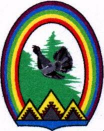 ДУМА ГОРОДА РАДУЖНЫЙХанты-Мансийского автономного округа – Югры РЕШЕНИЕот 27 октября 2016 года                                		                                                     № 166Об утверждении перечня имущества предлагаемого к передаче из муниципальной собственности Ханты-Мансийского автономного округа – Югры городской округ город Радужный в собственность субъекта Российской Федерации Ханты-Мансийский автономный округ – ЮгруВ целях реализации Федерального закона от 21 ноября 2011 года № 323-ФЗ «Об основах охраны здоровья граждан в Российской Федерации», Закона Ханты-Мансийского автономного округа – Югры от 26.06.2012 № 86-оз «О регулировании отдельных вопросов в сфере охраны здоровья граждан в Ханты-Мансийском автономном округе – Югре» и на основании распоряжения Правительства Ханты-Мансийского автономного округа – Югры от 22.12.2012 № 762-рп «О принятии в 2013 году в государственную собственность Ханты-Мансийского автономного округа-Югры медицинских организаций муниципальной системы здравоохранения Ханты-Мансийского автономного округа – Югры», Дума города решила:1. Утвердить перечень имущества, предлагаемого к передаче из муниципальной собственности  Ханты-Мансийского автономного округа – Югры городской округ город Радужный в собственность субъекта Российской Федерации Ханты-Мансийский автономный округ – Югру (Приложение).2. Комитету по управлению муниципальным имуществом администрации города Радужный (С.В. Мишин) выполнить необходимые мероприятия по передаче имущества предлагаемого к передаче из муниципальной собственности  Ханты-Мансийского автономного округа – Югры городской округ город Радужный в собственность субъекта Российской Федерации  Ханты-Мансийский автономный округ – Югру.      Председатель Думы города						             Г.П. БорщёвПриложениек решению Думы города от 27.10.2016 № 166 Перечень муниципального имущества, предлагаемого к передаче из муниципальной собственности Ханты-Мансийского автономного округа – Югры городской округ город Радужный в собственность субъекта Российской Федерации Ханты-Мансийский автономный округ – Югру№ П/ПНаименование объектаЕдин.изм.Кол-во шт.Балансовая стоимость руб.Сумма руб.1Осветитель таблиц для исследования остроты зрения (Аппарат Ротта)шт.13731,353731,352Осветитель для люминисцентной диагностики дерматологический ОЛДД-01шт.17042,897042,893Светильник диагностический, хирургический передвижной LD=4шт.79772,5268407,644Светильник диагностический, хирургический передвижной L734шт.428917,82115671,285Кондиционер автономный медицинсий КМ2-2,0-014шт.1934516,25934516,25ИТОГО:ИТОГО:ИТОГО:ИТОГО:ИТОГО:1 129 369,41